Приложение 1 к распоряжениюадминистрации городаот ___________№ ________ОПИСАНИЕграниц публичного сервитутаСХЕМАрасположения местоположения границ публичного сервитутаМестоположение границ публичного сервитутаКрасноярский край, город КрасноярскКрасноярский край, город КрасноярскСистема координатМСК 167 (зона 4)МСК 167 (зона 4)Метод определения координатаналитический методаналитический методПлощадь публичного сервитута203 кв. м203 кв. мСредняя квадратическая погрешность положения характерной точки (Mt), м0,10,1Обозначение характерных точек границКоординаты, мКоординаты, м1ХY1634260.5192132.472634246.9792148.833634197.6892158.404634197.1292155.665634246.1392145.736634256.3392132.87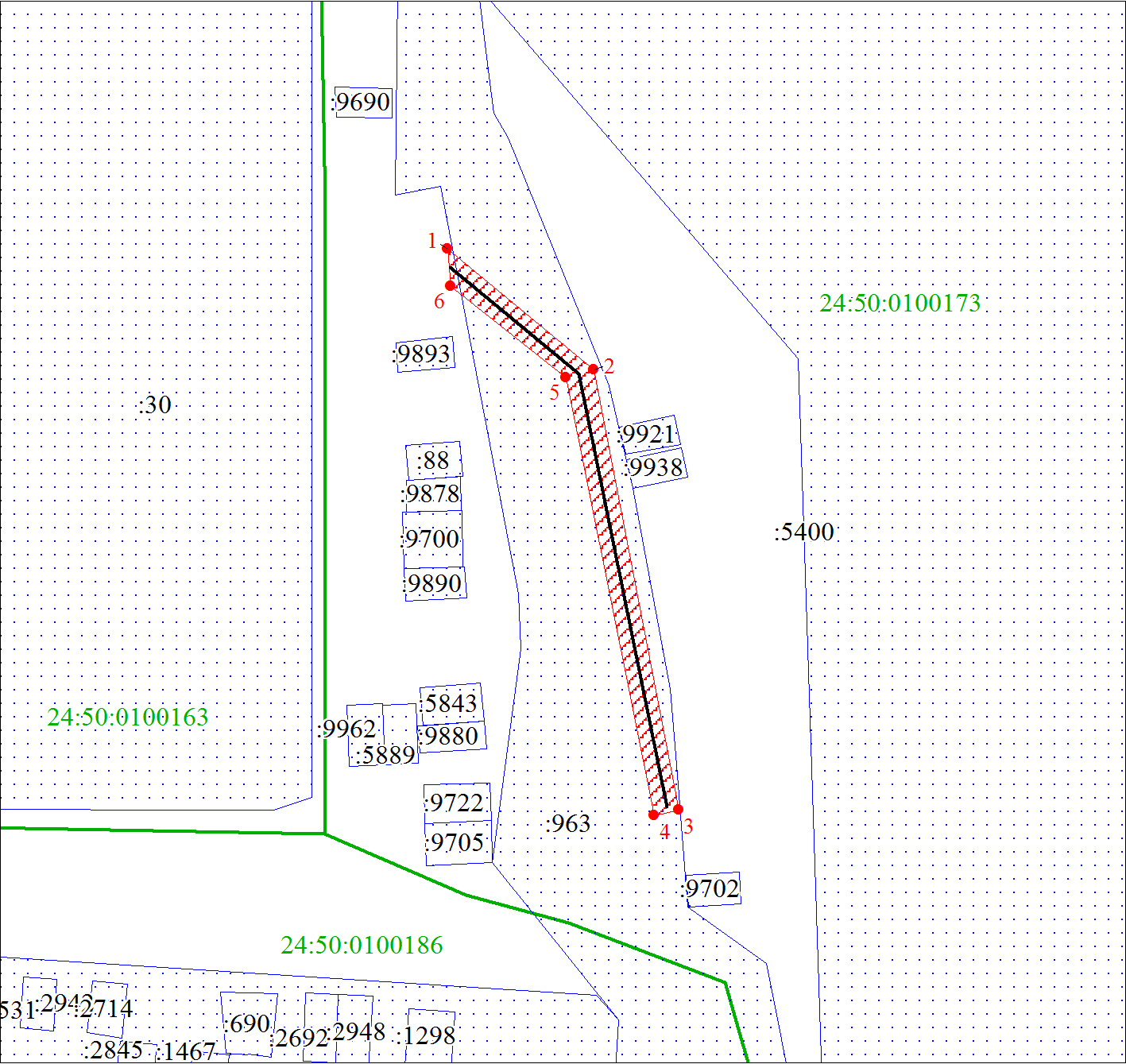 Масштаб 1:700Масштаб 1:700Условные обозначения:Условные обозначения: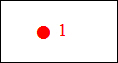 – характерная точка границы публичного сервитута;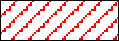 – границы публичного сервитута;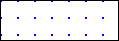 – земельный участок, сведения о котором содержатся в ЕГРН;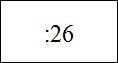 – кадастровый номер земельного участка, сведения о котором содержатся в ЕГРН;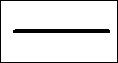 – инженерное сооружение, в целях эксплуатации которого установлен публичный сервитут.